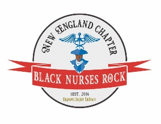 black nurses rock new england Membership Applicationblack nurses rock new england Membership Applicationblack nurses rock new england Membership ApplicationApplicant InformationApplicant InformationApplicant InformationName (print):Name (print):Name (print):Month and day of birth:Email:Phone:Current address:Current address:Current address:City:State:ZIP Code:Employment InformationEmployment InformationEmployment InformationCurrent employer:Current employer:Current employer:Employer address:Employer address:How long?Phone:Level of education:Any Certifications?City:State:ZIP Code:Position:Position:Position:Emergency ContactEmergency ContactEmergency ContactName:Name:Name:Address:Address:Phone:City:State:ZIP Code:Relationship:Relationship:Relationship:How did you hear about black nurses rock new england (Bnrne)How did you hear about black nurses rock new england (Bnrne)How did you hear about black nurses rock new england (Bnrne)Referred by someone Who referred you: Who referred you: Social Media Outlet  BNRNE Event    What Event:What Event:SignaturesSignaturesSignaturesI authorize the verification of the information provided on this form as to my licensure and employment. I certify the information provided in this application is complete and accurate. I understand that Black Nurses Rock New England may verify any information I have provided in this application and deny me membership if any information is found to be incomplete or inaccurate.I authorize the verification of the information provided on this form as to my licensure and employment. I certify the information provided in this application is complete and accurate. I understand that Black Nurses Rock New England may verify any information I have provided in this application and deny me membership if any information is found to be incomplete or inaccurate.I authorize the verification of the information provided on this form as to my licensure and employment. I certify the information provided in this application is complete and accurate. I understand that Black Nurses Rock New England may verify any information I have provided in this application and deny me membership if any information is found to be incomplete or inaccurate.Signature of applicant:Signature of applicant:Date: